Resoluciones #288 - #309Resoluciones #288 - #309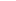 